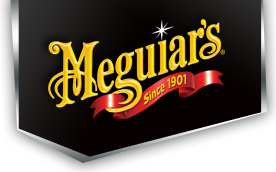 Hot Shine Reflect Tire ShineKÄYTTÖOHJEET:Parhaan tuloksen saavuttamiseksi käytä vain puhtaalle pinnalle.Sumuta ohut kerros renkaalle. Ei tarvitse pyyhkiä.Jos haluaa vähemmän kiiltoa, voi silloin pyyhkiä liinalla. 